Проект. Срок антикоррупционной экспертизы 3 дня.ИВАНОВСКАЯ ОБЛАСТЬАДМИНИСТРАЦИЯ ЮЖСКОГО МУНИЦИПАЛЬНОГО РАЙОНАПОСТАНОВЛЕНИЕот ________________ № ________                                                                     г. ЮжаО внесении изменений в постановление Администрации Южского муниципального района от 29.12.2017 № 1340-п«Об утверждении муниципальной программы«Развитие культуры в Южском городском поселении»В соответствии со статьей 179 Бюджетного кодекса Российской Федерации, постановлением Администрации Южского муниципального района от 19.10.2016 г. № 680-п «Об утверждении Порядка разработки, реализации и оценки эффективности муниципальных программ Южского муниципального района и Южского городского поселения и отмене постановлений Администрации Южского муниципального района от 02.09.2013 № 719-п и Администрации Южского городского поселения от 06.09.2013 № 490», Администрация Южского муниципального района п о с т а н о в л я е т:Внести в постановление Администрации Южского муниципального района от 29.12.2017 № 1340-п «Об утверждении муниципальной программы «Развитие культуры в Южском городском поселении»» (далее – Постановление) следующие изменения:в муниципальной программе «Развитие культуры в Южском городском поселении» (далее – Программа), являющейся приложением к постановлению:Строку девятую таблицы раздела 1 «Паспорт муниципальной программы Южского городского поселения» Программы изложить в новой редакции:Строку седьмую таблицы раздела 1 «Паспорт подпрограммы «Паспорт подпрограммы муниципальной программы Южского городского поселения» подпрограммы «Поддержка интеллектуального, творческого, духовно – нравственного и физического развития населения», являющейся приложением 2 к Программе, изложить в новой редакции:Раздел 4 «Ресурсное обеспечение реализации мероприятий подпрограммы» подпрограммы «Поддержка интеллектуального, творческого, духовно – нравственного и физического развития населения», являющейся приложением 2 к Программе, изложить в новой редакции:«4.Ресурсное обеспечение реализации мероприятий подпрограммы*Уровень средней заработной платы работников учреждений культуры Южского городского поселения в 2022 году –26 500,00 рублей».Опубликовать настоящее постановление в официальном издании «Вестник Южского городского поселения» и на официальном сайте Южского муниципального района в информационно-телекоммуникационной сети «Интернет».Глава Южского муниципального района                              В.И. ОврашкоОбъемы ресурсного обеспечения программыОбщий объем бюджетных ассигнований:2018 год – 22 411 470,82 руб.;2019 год -  23 990 053,92 руб.;2020 год – 37 144 145,56 руб.;2021 год – 26 541 270,43 руб.;2022 год – 42 229 937,45 руб.;2023 год – 19 800 541,43 руб.;2024 год- 19 361 897,41 руб.- бюджет Южского городского поселения Южского муниципального района:2018 год – 17 140 732,82 руб.;2019 год – 18 349 433,92 руб.;2020 год – 19 635 181,56 руб.;2021 год – 19 432 154,52 руб.;2022 год – 21 942 278,45 руб.;2023 год – 19 800 541,43 руб.;2024 год- 19 361 897,41 руб.федеральный бюджет:2018 год – 0,00 руб.;2019 год -  0,00 руб.;2020 год -  0,00 руб.;2021 год – 40 914,00 руб.;2022 год – 0,00 руб.;2023 год – 0,00 руб.;2024 год- 0,00 руб.- областной бюджет:2018 год - 5 270 738,00 руб.;2019 год – 5 640 620,00 руб.;2020 год – 17 508 964,00 руб.;2021 год -  7 068 201,91 руб.;2022 год – 20 287 659,00 руб.;2023 год – 0,00 руб.;2024 год- 0,00 руб.«Объемы ресурсного обеспечения подпрограммыОбщий объем бюджетных ассигнований:2018 год - 22 311 470,82 руб.;2019 год – 23 815 352,12 руб.;2020 год –37 003 128,13 руб.;2021 год – 26 450 161,43 руб.;2022 год – 42 129 937,45 руб.;2023 год – 19 700 541,43 руб.;2024 год- 19 261 897,41 руб.- областной бюджет:2018 год - 5 270 738,00 руб.;2019 год – 5 640 620,00 руб.;2020 год – 17 508 964,00 руб.;2021 год – 7 065 122,36 руб.;2022 год – 20 287 659,00 руб.;2023 год – 0,00 руб.;2024 год- 0,00 руб.- бюджет Южского городского поселения Южского муниципального района:2018 год – 17 140 732,82 руб.;2019 год – 18 274 732,12 руб.;2020 год – 19 594 164,13 руб.;2021 год –   19 385 039,07 руб.;2022 год – 21 842 278,45 руб.;2023 год – 19 700 541,43 руб.;2024 год- 19 261 897,41 руб.- федеральный бюджет:2018 год –0,00 руб.;2019 год - 0,00 руб.;2020 год - 0,00 руб.;2021 год - 0,00 руб.;год - 0,00 руб.;год - 0,00 руб.; год- 0,00 руб.»№ п/пНаименование мероприятия/ Источник ресурсного обеспеченияИсполнительИсполнитель2018год2019год2020год2020год2021год2022год2023год2024годПодпрограмма, всегоПодпрограмма, всегоПодпрограмма, всегоПодпрограмма, всего22 311 470,8223 815 352,1237 003 128,1337 003 128,1326 450 161,4342 129 937,4519 700 541,4319 261 897,41бюджетные ассигнованиябюджетные ассигнованиябюджетные ассигнованиябюджетные ассигнования22 311 470,8223 815 352,1237 003 128,1337 003 128,1326 450 161,4342 129 937,4519 700 541,4319 261 897,41- федеральный бюджет- федеральный бюджет- федеральный бюджет- федеральный бюджет0,000,000,000,000,000,000,000,00- областной бюджет- областной бюджет- областной бюджет- областной бюджет5 270 738,005 640 620,0017 508 964,0017 508 964,007 065 122,3620 287 659,000,000,00- бюджет Южского городского поселения - бюджет Южского городского поселения - бюджет Южского городского поселения - бюджет Южского городского поселения 17 040 732,8218 174 732,1219 494 164,1319 494 164,1319 385 039,0721 842 278,4519 700 541,4319 261 897,411.Основное мероприятие "Организация и проведение мероприятий с детьми и молодежью, развитие физической культуры и спорта, обеспечение населения услугами учреждений культуры»1.Основное мероприятие "Организация и проведение мероприятий с детьми и молодежью, развитие физической культуры и спорта, обеспечение населения услугами учреждений культуры»1.Основное мероприятие "Организация и проведение мероприятий с детьми и молодежью, развитие физической культуры и спорта, обеспечение населения услугами учреждений культуры»1.Основное мероприятие "Организация и проведение мероприятий с детьми и молодежью, развитие физической культуры и спорта, обеспечение населения услугами учреждений культуры»22 311 470,8223 815 352,1237 003 128,1337 003 128,1326 450 161,4342 129 937,4519 700 541,4319 261 897,41бюджетные ассигнованиябюджетные ассигнованиябюджетные ассигнованиябюджетные ассигнования22 311 470,8223 815 352,1237 003 128,1337 003 128,1326 450 161,4342 129 937,4519 700 541,4319 261 897,41- бюджет Южского городского поселения - бюджет Южского городского поселения - бюджет Южского городского поселения - бюджет Южского городского поселения 17 040 732,8218 174 732,1219 494 164,1319 494 164,1319 385 039,0721 842 278,4519 700 541,4319 261 897,41- областной бюджет- областной бюджет- областной бюджет- областной бюджет5 270 738,005 640 620,0017 508 964,0017 508 964,007 065 122,3620 287 659,000,000,00- федеральный бюджет- федеральный бюджет- федеральный бюджет- федеральный бюджет0,000,000,000,000,000,000,000,00Проведение мероприятий среди молодежи Администрация Южского муниципального района в лицеМБУК «Южская клубная система»Администрация Южского муниципального района в лицеМБУК «Южская клубная система»33 440,0033 440,0033 440,0033 440,008 950,00110 380,0033 440,0033 440,00бюджетные ассигнованияАдминистрация Южского муниципального района в лицеМБУК «Южская клубная система»Администрация Южского муниципального района в лицеМБУК «Южская клубная система»33 440,0033 440,0033 440,0033 440,008 950,00110 380,0033 440,0033 440,00-бюджет Южского городского поселения Администрация Южского муниципального района в лицеМБУК «Южская клубная система»Администрация Южского муниципального района в лицеМБУК «Южская клубная система»33 440,0033 440,0033 440,0033 440,008 950,00110 380,0033 440,0033 440,00-областной бюджетАдминистрация Южского муниципального района в лицеМБУК «Южская клубная система»Администрация Южского муниципального района в лицеМБУК «Южская клубная система»0,000,000,000,000,000,000,000,00Поддержка талантливой молодежи Администрация Южского муниципального района в лицеМБУК «Южская клубная система»Администрация Южского муниципального района в лицеМБУК «Южская клубная система»5 280,005280,005280,005280,005 280,005 280,005 280,005 280,00бюджетные ассигнованияАдминистрация Южского муниципального района в лицеМБУК «Южская клубная система»Администрация Южского муниципального района в лицеМБУК «Южская клубная система»5 280,005280,005280,005280,005 280,005 280,005 280,005 280,00- бюджет Южского городского поселения Администрация Южского муниципального района в лицеМБУК «Южская клубная система»Администрация Южского муниципального района в лицеМБУК «Южская клубная система»5 280,005280,005280,005280,005 280,005 280,005 280,005 280,00- областной бюджетАдминистрация Южского муниципального района в лицеМБУК «Южская клубная система»Администрация Южского муниципального района в лицеМБУК «Южская клубная система»0,000,000,000,000,000,000,000,00Организация массовых, культурно – зрелищных мероприятий Администрация Южского муниципального района в лицеМБУК «Южская клубная системаАдминистрация Южского муниципального района в лицеМБУК «Южская клубная система1 059 659,00923 585,00482 547,00482 547,00514 249,83741 988,00818 928,00818 928,00бюджетные ассигнованияАдминистрация Южского муниципального района в лицеМБУК «Южская клубная системаАдминистрация Южского муниципального района в лицеМБУК «Южская клубная система1 059 659,00923 585,00482 547,00482 547,00514 249,83741 988,00818 928,00818 928,00- бюджет Южского городского поселения Администрация Южского муниципального района в лицеМБУК «Южская клубная системаАдминистрация Южского муниципального района в лицеМБУК «Южская клубная система1 059 659,00923 585,00482 547,00482 547,00514 249,83741 988,00818 928,00818 928,00- областной бюджетАдминистрация Южского муниципального района в лицеМБУК «Южская клубная системаАдминистрация Южского муниципального района в лицеМБУК «Южская клубная система1 059 659,00923 585,00482 547,00482 547,000,000,000,000,00.Проведение спортивно – оздоровительных и спортивно – массовых мероприятий Администрация Южского муниципального района в лицеотдела по делам культуры, молодежи и спортаАдминистрация Южского муниципального района в лицеотдела по делам культуры, молодежи и спорта62 000,0077 000,000,000,0074 684,5577 000,0077 000,0077 000,00.бюджетные ассигнованияАдминистрация Южского муниципального района в лицеотдела по делам культуры, молодежи и спортаАдминистрация Южского муниципального района в лицеотдела по делам культуры, молодежи и спорта0,000,000,000,0074 684,5577 000,0077 000,0077 000,00.- бюджет Южского городского поселения Администрация Южского муниципального района в лицеотдела по делам культуры, молодежи и спортаАдминистрация Южского муниципального района в лицеотдела по делам культуры, молодежи и спорта62 000,0077 000,000,000,0074 684,5577 000,0077 000,0077 000,00.- областной бюджетАдминистрация Южского муниципального района в лицеотдела по делам культуры, молодежи и спортаАдминистрация Южского муниципального района в лицеотдела по делам культуры, молодежи и спорта0,000,000,000,000,000,000,000,00Увеличение обеспеченности населения объектами спортивной инфраструктурыАдминистрация Южского муниципального района в лицеМКУ «Управлениегородскогохозяйства»МКУ «Управление городского хозяйства»Администрация Южского муниципального района в лицеМКУ «Управлениегородскогохозяйства»МКУ «Управление городского хозяйства»289 660,0080 000,0046 800,0046 800,000,000,00158 840,00105 717,71бюджетные ассигнованияАдминистрация Южского муниципального района в лицеМКУ «Управлениегородскогохозяйства»МКУ «Управление городского хозяйства»Администрация Южского муниципального района в лицеМКУ «Управлениегородскогохозяйства»МКУ «Управление городского хозяйства»0,000,000,000,000,000,00158 840,00105 717,71- бюджет Южского городского поселенияАдминистрация Южского муниципального района в лицеМКУ «Управлениегородскогохозяйства»МКУ «Управление городского хозяйства»Администрация Южского муниципального района в лицеМКУ «Управлениегородскогохозяйства»МКУ «Управление городского хозяйства»0,000,000,000,000,000,00158 840,00105 717,71- областной бюджетАдминистрация Южского муниципального района в лицеМКУ «Управлениегородскогохозяйства»МКУ «Управление городского хозяйства»Администрация Южского муниципального района в лицеМКУ «Управлениегородскогохозяйства»МКУ «Управление городского хозяйства»0,000,000,000,000,000,000,000,00Обеспечение деятельности учреждений культуры Южского городского поселения Южского муниципального района Администрация Южского муниципального района в лицеМБУК «Южская клубная система»,МБУ «Южский Дом ремесел»Администрация Южского муниципального района в лицеМБУК «Южская клубная система»,МБУ «Южский Дом ремесел»14 823 898,9015 425 606,201 121 650,921 121 650,9217 009 893,8518 047 876,9717 262 402,5116 876 880,78бюджетные ассигнованияАдминистрация Южского муниципального района в лицеМБУК «Южская клубная система»,МБУ «Южский Дом ремесел»Администрация Южского муниципального района в лицеМБУК «Южская клубная система»,МБУ «Южский Дом ремесел»14 823 898,9015 425 606,201 121 650,921 121 650,9217 009 893,8518 047 876,9717 262 402,5116 876 880,78-бюджет Южского городского поселения Администрация Южского муниципального района в лицеМБУК «Южская клубная система»,МБУ «Южский Дом ремесел»Администрация Южского муниципального района в лицеМБУК «Южская клубная система»,МБУ «Южский Дом ремесел»14 823 898,9015 425 606,201 121 650,921 121 650,9217 009 893,8518 047 876,9717 262 402,5116 876 880,78-областной бюджетАдминистрация Южского муниципального района в лицеМБУК «Южская клубная система»,МБУ «Южский Дом ремесел»Администрация Южского муниципального района в лицеМБУК «Южская клубная система»,МБУ «Южский Дом ремесел»0,000,000,000,000,000,000,000,00.Софинансирование расходов, связанных с поэтапным доведением средней заработной платы работникам культуры муниципальных учреждений культуры Ивановской области до средней заработной платы в Ивановской области  Администрация Южского муниципального района в лицеМБУК «Южская клубная система»,МБУ «Южский Дом ремесел»Администрация Южского муниципального района в лицеМБУК «Южская клубная система»,МБУ «Южский Дом ремесел»5 270 738,005 640 620,004 308 964,004 308 964,005 451 274,006 226 859,000,000,00.-бюджетные ассигнованияАдминистрация Южского муниципального района в лицеМБУК «Южская клубная система»,МБУ «Южский Дом ремесел»Администрация Южского муниципального района в лицеМБУК «Южская клубная система»,МБУ «Южский Дом ремесел»5 270 738,005 640 620,004 308 964,004 308 964,005 451 274,006 226 859,000,000,00.-бюджет Южского городского поселенияАдминистрация Южского муниципального района в лицеМБУК «Южская клубная система»,МБУ «Южский Дом ремесел»Администрация Южского муниципального района в лицеМБУК «Южская клубная система»,МБУ «Южский Дом ремесел»0,000,000,000,000,000,000,000,00.- областной бюджетАдминистрация Южского муниципального района в лицеМБУК «Южская клубная система»,МБУ «Южский Дом ремесел»Администрация Южского муниципального района в лицеМБУК «Южская клубная система»,МБУ «Южский Дом ремесел»5 270 738,005 640 620,004 308 964,004 308 964,005 451 274,006 226 859,000,000,00Обеспечение деятельности учреждений культуры Южского городского поселения Южского муниципального района в части софинансирования расходов, связанных с поэтапным доведением средней заработной платы работников культуры муниципальных учреждений культуры Ивановской области до средней заработной платы в Ивановской области за счет средств бюджета поселенияАдминистрация Южского муниципального района в лицеМБУК «Южская клубная система»,МБУ «Южский Дом ремесел»Администрация Южского муниципального района в лицеМБУК «Южская клубная система»,МБУ «Южский Дом ремесел»721 650,921 178 450,921 121 650,921 121 650,921 121 650,920,000,000,00бюджетные ассигнованияАдминистрация Южского муниципального района в лицеМБУК «Южская клубная система»,МБУ «Южский Дом ремесел»Администрация Южского муниципального района в лицеМБУК «Южская клубная система»,МБУ «Южский Дом ремесел»721 650,921 178 450,921 121 650,921 121 650,921 121 650,920,000,000,00-бюджет Южского городского поселения Администрация Южского муниципального района в лицеМБУК «Южская клубная система»,МБУ «Южский Дом ремесел»Администрация Южского муниципального района в лицеМБУК «Южская клубная система»,МБУ «Южский Дом ремесел»721 650,921 178 450,921 121 650,921 121 650,921 121 650,920,000,000,00-областной бюджетАдминистрация Южского муниципального района в лицеМБУК «Южская клубная система»,МБУ «Южский Дом ремесел»Администрация Южского муниципального района в лицеМБУК «Южская клубная система»,МБУ «Южский Дом ремесел»0,000,000,000,000,000,000,000,00Поэтапное доведение средней заработной платы работникам культуры муниципальных учреждений культуры Ивановской области до средней заработной платы в Ивановской области за счет средств бюджета Южского городского поселенияАдминистрация Южского муниципального района в лицеМБУК «Южская клубная система»,МБУ «Южский Дом ремесел»Администрация Южского муниципального района в лицеМБУК «Южская клубная система»,МБУ «Южский Дом ремесел»0,000,000,000,000,001 121 650,921 121 650,921 121 650,92бюджетные ассигнованияного райного рай0,000,000,000,000,001 121 650,921 121 650,921 121 650,92-бюджет Южского городского поселения она в лицона в лиц0,000,000,000,000,001 121 650,921 121 650,921 121 650,92областной бюджетеМБУК «Южская клубная система»,МБУ «Южский Дом ремесел»еМБУК «Южская клубная система»,МБУ «Южский Дом ремесел»0,000,000,000,000,000,000,000,00Комплектование книжных фондов библиотек муниципальных образований  Администрация Южского муниципального района в лицеотдела по делам культуры, молодежи и спортаАдминистрация Южского муниципального района в лицеотдела по делам культуры, молодежи и спорта0,000,000,000,000,000,000,000,00бюджетные ассигнованияАдминистрация Южского муниципального района в лицеотдела по делам культуры, молодежи и спортаАдминистрация Южского муниципального района в лицеотдела по делам культуры, молодежи и спорта0,000,000,000,000,000,000,000,00- бюджет Южского городского поселения Администрация Южского муниципального района в лицеотдела по делам культуры, молодежи и спортаАдминистрация Южского муниципального района в лицеотдела по делам культуры, молодежи и спорта0,000,000,000,000,000,000,000,00- областной бюджетАдминистрация Южского муниципального района в лицеотдела по делам культуры, молодежи и спортаАдминистрация Южского муниципального района в лицеотдела по делам культуры, молодежи и спорта0,000,000,000,000,000,000,000,00- федеральный бюджетАдминистрация Южского муниципального района в лицеотдела по делам культуры, молодежи и спортаАдминистрация Южского муниципального района в лицеотдела по делам культуры, молодежи и спорта0,000,000,000,000,000,000,000,00Поддержка театрального движения Южского городского поселения и деятельности Южского народного театраАдминистрация Южского муниципального района в лицеМБУК «Южская клубная система»Администрация Южского муниципального района в лицеМБУК «Южская клубная система»0,0075 000,00150 000, 00150 000, 00150 000,00150 000,00150 000,00150 000,00бюджетные ассигнованияАдминистрация Южского муниципального района в лицеМБУК «Южская клубная система»Администрация Южского муниципального района в лицеМБУК «Южская клубная система»0,0075 000,00150 000,00150 000,00150 000,00150 000,00150 000,00150 000,00- бюджет Южского городского поселения Администрация Южского муниципального района в лицеМБУК «Южская клубная система»Администрация Южского муниципального района в лицеМБУК «Южская клубная система»0,0075 000,00150 000,00150 000,00150 000,00150 000,00150 000,00150 000,00- областной бюджетАдминистрация Южского муниципального района в лицеМБУК «Южская клубная система»Администрация Южского муниципального района в лицеМБУК «Южская клубная система»0,000,000,000,000,000,000,000,00- федеральный бюджетАдминистрация Южского муниципального района в лицеМБУК «Южская клубная система»Администрация Южского муниципального района в лицеМБУК «Южская клубная система»0,000,000,000,000,000,000,000,00Установка знаков туристической навигацииАдминистрация Южского муниципального района в лицеМБУ «Южский Дом ремесел»Администрация Южского муниципального района в лицеМБУ «Южский Дом ремесел»0,000,000,000,000,000,000,000,00бюджетные ассигнованияАдминистрация Южского муниципального района в лицеМБУ «Южский Дом ремесел»Администрация Южского муниципального района в лицеМБУ «Южский Дом ремесел»0,000,000,000,000,000,000,000,00- бюджет Южского городского поселения Администрация Южского муниципального района в лицеМБУ «Южский Дом ремесел»Администрация Южского муниципального района в лицеМБУ «Южский Дом ремесел»0,000,000,000,000,000,000,000,00- обл. бюджетАдминистрация Южского муниципального района в лицеМБУ «Южский Дом ремесел»Администрация Южского муниципального района в лицеМБУ «Южский Дом ремесел»0,000,000,000,000,000,000,000,00Укрепление материально – технической базы учреждений культурыАдминистрация Южского муниципального района в лицеМБУ «Южский Дом ремесел»,МБУК «Южская клубная система»Администрация Южского муниципального района в лицеМБУ «Южский Дом ремесел»,МБУК «Южская клубная система»0,000,000,000,000,000,000,000,00бюджетные ассигнованияАдминистрация Южского муниципального района в лицеМБУ «Южский Дом ремесел»,МБУК «Южская клубная система»Администрация Южского муниципального района в лицеМБУ «Южский Дом ремесел»,МБУК «Южская клубная система»0,000,000,000,000,000,000,000,00- бюджет Южского городского поселения Администрация Южского муниципального района в лицеМБУ «Южский Дом ремесел»,МБУК «Южская клубная система»Администрация Южского муниципального района в лицеМБУ «Южский Дом ремесел»,МБУК «Южская клубная система»0,000,000,000,000,000,000,000,00- обл. бюджетАдминистрация Южского муниципального района в лицеМБУ «Южский Дом ремесел»,МБУК «Южская клубная система»Администрация Южского муниципального района в лицеМБУ «Южский Дом ремесел»,МБУК «Южская клубная система»0,000,000,000,000,000,000,000,00Обеспечение доступности к объектам и услугам в учреждениях культуры для инвалидовАдминистрация Южского муниципального района в лицеМБУ «Южский Дом ремесел»Администрация Южского муниципального района в лицеМБУ «Южский Дом ремесел»45 144,000,000,000,000,000,000,000,00бюджетные ассигнованияАдминистрация Южского муниципального района в лицеМБУ «Южский Дом ремесел»Администрация Южского муниципального района в лицеМБУ «Южский Дом ремесел»45 144,000,000,000,000,000,000,000,00- бюджет Южского городского поселения Администрация Южского муниципального района в лицеМБУ «Южский Дом ремесел»Администрация Южского муниципального района в лицеМБУ «Южский Дом ремесел»45 144,000,000,000,000,000,000,000,00Обл. бюджетАдминистрация Южского муниципального района в лицеМБУ «Южский Дом ремесел»Администрация Южского муниципального района в лицеМБУ «Южский Дом ремесел»0,000,000,000,000,000,000,000,00Укрепление материально-технической базы МБУ «Южский Дом ремесел»Администрация Южского муниципального района в лицеМБУ «Южский Дом ремесел»Администрация Южского муниципального района в лицеМБУ «Южский Дом ремесел»0,00176 481,00244 823,00244 823,000,000,000,000,00бюджетные ассигнованияАдминистрация Южского муниципального района в лицеМБУ «Южский Дом ремесел»Администрация Южского муниципального района в лицеМБУ «Южский Дом ремесел»0,00176 481,00244 823,00244 823,000,000,000,000,00- бюджет Южского городского поселения Администрация Южского муниципального района в лицеМБУ «Южский Дом ремесел»Администрация Южского муниципального района в лицеМБУ «Южский Дом ремесел»0,00176 481,00244 823,00244 823,000,000,000,000,00 - обл. бюджетАдминистрация Южского муниципального района в лицеМБУ «Южский Дом ремесел»Администрация Южского муниципального района в лицеМБУ «Южский Дом ремесел»0,000,000,000,000,000,000,000,00Рабочая проектно-сметная документация по ремонту объекта культурного наследия местного (муниципального) значения «Народный дом»Администрация Южского муниципального района в лицеМБУК «Южская клубная система»Администрация Южского муниципального района в лицеМБУК «Южская клубная система»0,0099 989,000,000,000,000,000,000,00бюджетные ассигнованияАдминистрация Южского муниципального района в лицеМБУК «Южская клубная система»Администрация Южского муниципального района в лицеМБУК «Южская клубная система»0,0099 989,000,000,000,000,000,000,00- бюджет Южского городского поселения Администрация Южского муниципального района в лицеМБУК «Южская клубная система»Администрация Южского муниципального района в лицеМБУК «Южская клубная система»0,0099 989,000,000,000,000,000,000,00 - обл. бюджетАдминистрация Южского муниципального района в лицеМБУК «Южская клубная система»Администрация Южского муниципального района в лицеМБУК «Южская клубная система»0,000,000,000,000,000,000,000,00Работы по ремонту крыши на объекте культурного наследия местного (муниципального) значения «Народный дом»Администрация Южского муниципального района в лицеМБУК «Южская клубная система»Администрация Южского муниципального района в лицеМБУК «Южская клубная система»0,0099 900,000,000,000,000,000,000,00бюджетные ассигнованияАдминистрация Южского муниципального района в лицеМБУК «Южская клубная система»Администрация Южского муниципального района в лицеМБУК «Южская клубная система»0,0099 900,000,000,000,000,000,000,00- бюджет Южского городского поселения Администрация Южского муниципального района в лицеМБУК «Южская клубная система»Администрация Южского муниципального района в лицеМБУК «Южская клубная система»0,0099 900,000,000,000,000,000,000,00- обл. бюджет0,000,000,000,000,000,000,000,00Укрепление материально-технической базы муниципальных учреждений культуры (Муниципальное бюджетное учреждение культуры "Южская клубная система" текущий ремонт котельной клуба д. Нефедово) Администрация Южского муниципального района в лицеМБУК «Южская клубная система»Администрация Южского муниципального района в лицеМБУК «Южская клубная система»0,000,00210 526,32210 526,320,000,000,000,00бюджетные ассигнованияАдминистрация Южского муниципального района в лицеМБУК «Южская клубная система»Администрация Южского муниципального района в лицеМБУК «Южская клубная система»0,000,00210 526,32210 526,320,000,000,000,00- бюджет Южского городского поселения Администрация Южского муниципального района в лицеМБУК «Южская клубная система»Администрация Южского муниципального района в лицеМБУК «Южская клубная система»0,000,0010 526,3210 526,320,000,000,000,00- обл. бюджетАдминистрация Южского муниципального района в лицеМБУК «Южская клубная система»Администрация Южского муниципального района в лицеМБУК «Южская клубная система»0,000,00200 000,00200 000,000,000,000,000,00Проведение государственной экспертизы на проведение восстановительных работ (установка мемориального памятника)Администрация Южского муниципального района в лицеотдела по делам культуры, молодежи и спортаАдминистрация Южского муниципального района в лицеотдела по делам культуры, молодежи и спорта0,000,0022 500,0022 500,000,000,000,000,00бюджетные ассигнованияАдминистрация Южского муниципального района в лицеотдела по делам культуры, молодежи и спортаАдминистрация Южского муниципального района в лицеотдела по делам культуры, молодежи и спорта0,000,0022 500,0022 500,000,000,000,000,00- бюджет Южского городского поселения Администрация Южского муниципального района в лицеотдела по делам культуры, молодежи и спортаАдминистрация Южского муниципального района в лицеотдела по делам культуры, молодежи и спорта0,000,0022 500,0022 500,000,000,000,000,00- обл. бюджетАдминистрация Южского муниципального района в лицеотдела по делам культуры, молодежи и спортаАдминистрация Южского муниципального района в лицеотдела по делам культуры, молодежи и спорта0,000,000,000,000,000,000,000,00Укрепление материально – технической базы муниципальных учреждений культуры Ивановской областиАдминистрация Южского муниципального района в лицеМБУК «Южская клубная система»Администрация Южского муниципального района в лицеМБУК «Южская клубная система»0,000,0013 684 210,5313 684 210,531 698 787,750,000,000,00бюджетные ассигнованияАдминистрация Южского муниципального района в лицеМБУК «Южская клубная система»Администрация Южского муниципального района в лицеМБУК «Южская клубная система»0,000,0013 684 210,5313 684 210,531 698 787,750,000,000,00- бюджет Южского городского поселения Администрация Южского муниципального района в лицеМБУК «Южская клубная система»Администрация Южского муниципального района в лицеМБУК «Южская клубная система»0,000,00684 210,53684 210,5384 939,390,000,000,00- обл. бюджетАдминистрация Южского муниципального района в лицеМБУК «Южская клубная система»Администрация Южского муниципального района в лицеМБУК «Южская клубная система»0,000,0013 000 000,0013 000 000,001 613 848,360,000,000,00Выполнение работ по установке камер уличной системы видеонаблюдения здания МБУК «Южская клубная система» по адресу г. Южа, ул. Советская, д.9 Администрация Южского муниципального района в лицеМБУК «Южская клубная система»Администрация Южского муниципального района в лицеМБУК «Южская клубная система»0,000,0066 934,0066 934,000,000,000,000,00бюджетные ассигнованияАдминистрация Южского муниципального района в лицеМБУК «Южская клубная система»Администрация Южского муниципального района в лицеМБУК «Южская клубная система»0,000,0066 934,0066 934,000,000,000,000,00- бюджет Южского городского поселения Администрация Южского муниципального района в лицеМБУК «Южская клубная система»Администрация Южского муниципального района в лицеМБУК «Южская клубная система»0,000,0066 934,0066 934,000,000,000,000,00- обл. бюджетАдминистрация Южского муниципального района в лицеМБУК «Южская клубная система»Администрация Южского муниципального района в лицеМБУК «Южская клубная система»0,000,000,000,000,000,000,000,00Выполнение работ по монтажу системы СКУД и системы видеонаблюдения МБУ «Южский Дом ремесел»Администрация Южского муниципального района в лицеМБУ «Южский Дом ремесел»Администрация Южского муниципального района в лицеМБУ «Южский Дом ремесел»0,000,00113 000,00113 000,000,000,000,000,00бюджетные ассигнованияАдминистрация Южского муниципального района в лицеМБУ «Южский Дом ремесел»Администрация Южского муниципального района в лицеМБУ «Южский Дом ремесел»0,000,00113 000,00113 000,000,000,000,000,00- бюджет Южского городского поселения Администрация Южского муниципального района в лицеМБУ «Южский Дом ремесел»Администрация Южского муниципального района в лицеМБУ «Южский Дом ремесел»0,000,00113 000,00113 000,000,000,000,000,00- обл. бюджетАдминистрация Южского муниципального района в лицеМБУ «Южский Дом ремесел»Администрация Южского муниципального района в лицеМБУ «Южский Дом ремесел»0,000,000,000,000,000,000,000,00Организация заливки и содержания катка на территории спортивной площадки, в районе улиц Серова- Осипенко г. ЮжаМКУ «Управление городского хозяйства» МКУ «Управление городского хозяйства» 0,000,000,000,0073 000,0073 000,0073 000,0073 000,00бюджетные ассигнованияМКУ «Управление городского хозяйства» МКУ «Управление городского хозяйства» 0,000,000,000,0073 000,0073 000,0073 000,0073 000,00- бюджет Южского городского поселения МКУ «Управление городского хозяйства» МКУ «Управление городского хозяйства» 0,000,000,000,0073 000,0073 000,0073 000,0073 000,00- обл. бюджетМКУ «Управление городского хозяйства» МКУ «Управление городского хозяйства» 0,000,000,000,000,000,000,000,00Рабочая документация на капитальный ремонт части здания объекта культурного наследия местного (муниципального) значения «Народный дом", расположенного по адресу: г. Южа, ул. Советская, д. 9Администрация Южского муниципального района в лицеМБУК «Южская клубная система»Администрация Южского муниципального района в лицеМБУК «Южская клубная система»0,000,000,000,00180 000,000,000,000,00бюджетные ассигнования0,000,000,000,00180 000,000,000,000,00- бюджет Южского городского поселения 0,000,000,000,00180 000,000,000,000,00Бюджет Ивановской области0,000,000,000,000,000,000,000,00Оказание услуг по испытанию работоспособности автоматической системы пожарной сигнализации и определению уровня звукового сигнала системы оповещения и управления эвакуаций людей Администрация Южского муниципального района в лицеМБУК «Южская клубная система»Администрация Южского муниципального района в лицеМБУК «Южская клубная система»0,000,000,000,0015 000,000,000,000,00бюджетные ассигнования0,000,000,000,0015 000,000,000,000,00- бюджет Южского городского поселения 0,000,000,000,0015 000,000,000,000,00Бюджет Ивановской области0,000,000,000,000,000,000,000,00Государственная экспертиза проектной документации и (или) результатов инженерных изысканий: «Капитальный ремонт части здания объекта культурного наследия местного (муниципального) значения «Народный дом», расположенного по адресу: Ивановская область, г. Южа, ул. Советская, д.9Администрация Южского муниципального района в лицеМБУК «Южская клубная система»Администрация Южского муниципального района в лицеМБУК «Южская клубная система»0,000,000,000,0046 061,530,000,000,00бюджетные ассигнования0,000,000,000,0046 061,530,000,000,00- бюджет Южского городского поселения0,000,000,000,0046 061,530,000,000,00Бюджет Ивановской области0,000,000,000,000,000,000,000,00Сметная документация на текущий ремонт Нефедовского СДК муниципального бюджетного учреждения «Южская клубная система»Администрация Южского муниципального района в лицеМБУК «Южская клубная система»Администрация Южского муниципального района в лицеМБУК «Южская клубная система»0,000,000,000,0017 000,000,000,000,00бюджетные ассигнованияАдминистрация Южского муниципального района в лицеМБУК «Южская клубная система»Администрация Южского муниципального района в лицеМБУК «Южская клубная система»0,000,000,000,0017 000,000,000,000,00- бюджет Южского городского поселенияАдминистрация Южского муниципального района в лицеМБУК «Южская клубная система»Администрация Южского муниципального района в лицеМБУК «Южская клубная система»0,000,000,000,0017 000,000,000,000,00Бюджет Ивановской областиАдминистрация Южского муниципального района в лицеМБУК «Южская клубная система»Администрация Южского муниципального района в лицеМБУК «Южская клубная система»0,000,000,000,000,000,000,000,00Укрепление материально – технической базы МБУ «Южский Дом ремесел»Администрация Южского муниципального района в лицеМБУ «Южский Дом ремесел»Администрация Южского муниципального района в лицеМБУ «Южский Дом ремесел»0,000,000,000,0084 329,000,000,000,00бюджетные ассигнованияАдминистрация Южского муниципального района в лицеМБУ «Южский Дом ремесел»Администрация Южского муниципального района в лицеМБУ «Южский Дом ремесел»0,000,000,000,0084 329,000,000,000,00- бюджет Южского городского поселенияАдминистрация Южского муниципального района в лицеМБУ «Южский Дом ремесел»Администрация Южского муниципального района в лицеМБУ «Южский Дом ремесел»0,000,000,000,0084 329,000,000,000,00Бюджет Ивановской областиАдминистрация Южского муниципального района в лицеМБУ «Южский Дом ремесел»Администрация Южского муниципального района в лицеМБУ «Южский Дом ремесел»0,000,000,000,000,000,000,000,00Администрация Южского муниципального района в лицеМБУ «Южский Дом ремесел»Администрация Южского муниципального района в лицеМБУ «Южский Дом ремесел»Укрепление материально – технической базы муниципальных учреждений культуры Ивановской области:- «Капитальный ремонт части здания объекта культурного наследия местного (муниципального) значения «Народный дом», расположенного по адресу: Ивановская обл., г. Южа, ул. Советская, д.9»- технический надзор;- авторский надзор0,000,000,000,000,0015 535 902,560,000,00бюджетные ассигнования0,000,000,000,000,0015 535 902,560,000,00- бюджет Южского городского поселения0,000,000,000,000,001  475 102,56 0,000,00Бюджет Ивановской области0,000,000,000,000,0014 060 800,000,000,00Выполнение работ по пересчету сметной документации в ценах 1 квартала 2022 года по объекту: «Рабочая документация на капитальный ремонт части здания объекта культурного наследия местного (муниципального) значения «Народный дом», расположенный по адресу: Ивановская область, г. Южа, ул. Советская, д.9»Выполнение работ по пересчету сметной документации в ценах 1 квартала 2022 года по объекту: «Рабочая документация на капитальный ремонт части здания объекта культурного наследия местного (муниципального) значения «Народный дом», расположенный по адресу: Ивановская область, г. Южа, ул. Советская, д.9»Администрация Южского муниципального района в лицеМБУК «Южская клубная система»40 000,00бюджетные ассигнованиябюджетные ассигнования0,000,000,000,000,0040 000,000,000,000,000,00- бюджет Южского городского поселения- бюджет Южского городского поселения0,000,000,000,000,0040 000,000,000,000,000,00Бюджет Ивановской области0,000,000,000,000,000,000,000,000,000,000,00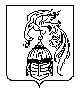 